АДМИНИСТРАЦИЯ ВОРОБЬЕВСКОГО 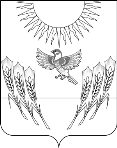 МУНИЦИПАЛЬНОГО РАЙОНА ВОРОНЕЖСКОЙ ОБЛАСТИП О С Т А Н О В Л Е Н И Е   от    05   февраля 2019 г  № 	  73         	    	            с. ВоробьевкаО Перечне должностей муниципальной службы при увольнении с которых на гражданина наложены ограничения при заключении им трудового или гражданско-правового договораВ соответствии со статьей 12 Федерального закона от 25.12.2008 № 273-ФЗ «О противодействии коррупции, статьей 14 Федерального закона от 02.03.2007 № 25-ФЗ «О муниципальной службе в Российской Федерации» и в целях реализации Указа Президента Российской Федерации от 21.07.2010 № 925 «О мерах по реализации отдельных положений Федерального закона «О противодействии коррупции» администрация Воробьевского муниципального района п о с т а н о в л я е т :1. Установить, что гражданин Российской Федерации, замещавший должности  муниципальной службы, отнесенные Реестром должностей муниципальной службы, утвержденным Решением Совета народных депутатов Воробьевского муниципального района от 11.04.2008 г. № 23 «Об утверждении реестра должностей муниципальной службы в Воробьевском муниципальном районе» к высшей и главной группам должностей муниципальной службы в течение двух лет со дня увольнения с муниципальной службы Воробьевского муниципального района:1.1. Имеет право замещать на условиях трудового договора должности в организации и (или) выполнять в данной организации работы (оказывать данной организации услуги) в течение месяца стоимостью более ста тысяч рублей на условиях гражданско-правового договора (гражданско-правовых договоров), если отдельные функции муниципального (административного) управления данной организацией входили в должностные (служебные) обязанности муниципального служащего, с согласия соответствующей комиссии по соблюдению требований к служебному поведению муниципальных служащих и урегулированию конфликта интересов, которое дается в порядке, установленном положением о данной комиссии;1.2. Обязан при заключении трудовых или гражданско-правовых договоров на выполнение работ (оказание услуг), указанных в подпункте 1.1. настоящего пункта, сообщать работодателю сведения о последнем месте муниципальной службы Воробьевского муниципального района с соблюдением законодательства Российской Федерации о государственной тайне.	2. Признать утратившим силу постановление администрации Воробьевского муниципального района от 26.02.2016 г. № 82 «О Перечне должностей муниципальной службы при увольнении с которых на гражданина наложены ограничения при заключении им трудового или гражданско-правового договора» 3. Контроль за исполнением настоящего постановления возложить на руководителя аппарата  администрации Воробьевского муниципального района Рыбасова Ю.Н.Глава администрации муниципального района 					М.П. ГордиенкоРуководитель аппарата администрации муниципального района 							Ю.Н.РыбасовНачальник отдела организационной работы и делопроизводства 						Е.А.Пипченко	Начальник юридического отдела 						В.Г.Камышанов